Здание детского сада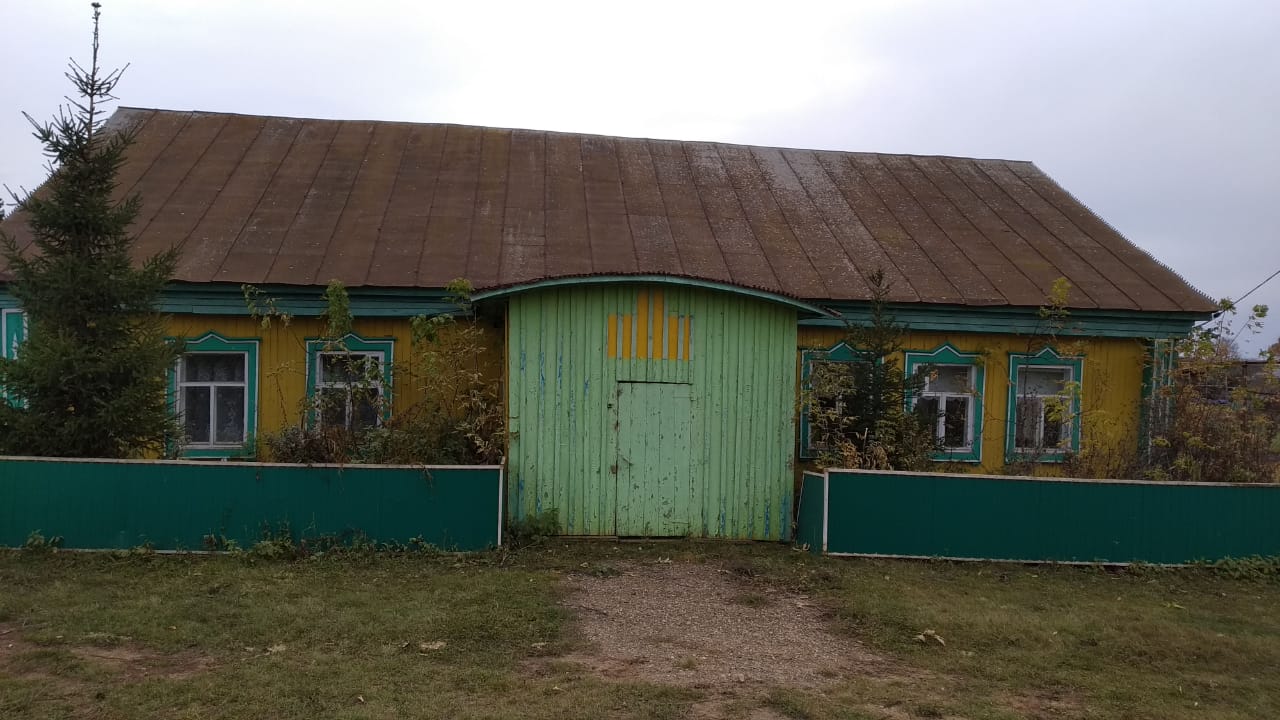 Наименование объекта недвижимостиНаименование объекта недвижимостиЗдание детского садаБалансодержатель с указанием ИННБалансодержатель с указанием ИННКазна Муслюмовского муниципального района ИНН 1629004178Местонахождение (адрес) объектаМестонахождение (адрес) объектаРеспублика Татарстан, Муслюмовский муниципальный район, с. Новые Усы, ул. Советская, д.32Площадь объекта, кв.м.Площадь объекта, кв.м.219,5Площадь земельного участка, кв.м. (при наличии)Площадь земельного участка, кв.м. (при наличии)-Балансовая стоимость объекта, тыс. рублейБалансовая стоимость объекта, тыс. рублей1271,4Амортизация, тыс. рублейАмортизация, тыс. рублей1271,4Остаточная стоимость, тыс. рублейОстаточная стоимость, тыс. рублей0Год постройкиГод постройки1983 г.Характеристика объекта, техническое описание, имеющиеся проблемыХарактеристика объекта, техническое описание, имеющиеся проблемыЗдание деревянное, кровля  из шифераИмеется ли:(да, нет)теплоснабжениеНетИмеется ли:(да, нет)электроснабжениеДаИмеется ли:(да, нет)водоснабжениеНетИмеется ли:(да, нет)канализацияНетИмеется ли:(да, нет)кровляДаИмеется ли:(да, нет)ограждение территориидаНазначение, для каких целей использовался ранееНазначение, для каких целей использовался ранееАрендаВключен ли объект в перечень для предоставления на праве владения и (или) пользования на долгосрочной и льготной основе субъектам МСПВключен ли объект в перечень для предоставления на праве владения и (или) пользования на долгосрочной и льготной основе субъектам МСПДа